Об оценке готовности к отопительному периоду 2022-2023 г.г.В соответствии с Федеральными законами от 06.10.2003 № 131-ФЗ «Об общих принципах организации местного самоуправления в Российской Федерации», от 27.07.2010 № 190-ФЗ «О теплоснабжении» и на основании Приказа Министерства энергетики Российской федерации от 12.03.2013 № 103 «Об утверждении правил оценки готовности к отопительному периоду администрация муниципального образования Лабазинский сельсовет постановляет:1. Утвердить:- программу проверки готовности к отопительному сезону (приложение № 1),- персональный состав комиссии по проверке теплоснабжающих и теплосетевых организаций, потребителей тепловой энергии (приложение № 2).2. Контроль за исполнением настоящего постановления оставляю за собой.3. Настоящее постановление вступает в силу с момента его официального опубликования в газете «Лабазинский вестник».Врио главы муниципального образовании                                      Е.Н.ГридневаРазослано: в дело, прокурору, администрации районаПрограмма проверки готовности к отопительному периоду 2022-2023 г.г.Общие положения1. Настоящая Программа разработана в соответствии с Федеральным законом от 27.07.2010 № 190-ФЗ "О теплоснабжении" (далее - Закон о теплоснабжении) и определяет порядок оценки готовности к отопительному периоду теплоснабжающих и теплосетевых организаций, потребителей тепловой энергии, теплопотребляющие установки которых подключены к системе теплоснабжения (далее - программа).Порядок проведения проверки1. Проверки осуществляются комиссией, утвержденной постановлением администрации муниципального образования Лабазинский сельсовет (далее - комиссия).Работа комиссии осуществляется в соответствии с программой, в которой указываются:объекты, подлежащие проверке;сроки проведения проверки;документы, проверяемые в ходе проведения проверки.2. В целях оценки готовности теплоснабжающих и теплосетевых организаций к отопительному периоду комиссией, с участием государственных инспекторов Приволжского управления Ростехнадзора, должны быть проверены:1) наличие соглашения об управлении системой теплоснабжения, заключенного в порядке, установленном Законом о теплоснабжении;2) готовность к выполнению графика тепловых нагрузок, поддержанию температурного графика, утвержденного схемой теплоснабжения;3) соблюдение критериев надежности теплоснабжения, установленных техническими регламентами;4) наличие нормативных запасов топлива на источниках тепловой энергии;5) функционирование эксплуатационной, диспетчерской и аварийной служб, а именно:- укомплектованность указанных служб персоналом;- обеспеченность персонала средствами индивидуальной и коллективной защиты, спецодеждой, инструментами и необходимой для производства работ оснасткой, нормативно-технической и оперативной документацией, инструкциями, схемами, первичными средствами пожаротушения;6) проведение наладки принадлежащих им тепловых сетей;7) организация контроля режимов потребления тепловой энергии;8) обеспечение качества теплоносителей;9) организация коммерческого учета приобретаемой и реализуемой тепловой энергии;10) обеспечение проверки качества строительства принадлежащих им тепловых сетей, в том числе предоставление гарантий на работы и материалы, применяемые при строительстве, в соответствии Законом о теплоснабжении;11) обеспечение безаварийной работы объектов теплоснабжения и надежного теплоснабжения потребителей тепловой энергии, а именно:готовность систем приема и разгрузки топлива, топливоприготовления и топливоподачи;соблюдение водно-химического режима;отсутствие фактов эксплуатации теплоэнергетического оборудования сверх ресурса без проведения соответствующих организационно-технических мероприятий по продлению срока его эксплуатации;наличие утвержденных графиков ограничения теплоснабжения при дефиците тепловой мощности тепловых источников и пропускной способности тепловых сетей;наличие расчетов допустимого времени устранения аварийных нарушений теплоснабжения жилых домов;наличие порядка ликвидации аварийных ситуаций в системах теплоснабжения с учетом взаимодействия тепло-, электро-, топливо- и водоснабжающих организаций, потребителей тепловой энергии, ремонтно-строительных и транспортных организаций, а также органов местного самоуправления;проведение гидравлических и тепловых испытаний тепловых сетей;выполнение утвержденного плана подготовки к работе в отопительный период, в который включено проведение необходимого технического освидетельствования и диагностики оборудования, участвующего в обеспечении теплоснабжения;выполнение планового графика ремонта тепловых сетей и источников тепловой энергии;наличие договоров поставки топлива, не допускающих перебоев поставки и снижения установленных нормативов запасов топлива;12) наличие документов, определяющих разграничение эксплуатационной ответственности между потребителями тепловой энергии, теплоснабжающими и теплосетевыми организациями;13) отсутствие не выполненных в установленные сроки предписаний, влияющих на надежность работы в отопительный период, выданных уполномоченными на осуществление государственного контроля (надзора) органами государственной власти и уполномоченными на осуществление муниципального контроля органами местного самоуправления;14) работоспособность автоматических регуляторов при их наличии.Проверка выполнения теплосетевыми и теплоснабжающими организациями требований, установленных настоящими Правилами, осуществляется комиссиями на предмет соблюдения соответствующих обязательных требований, установленных техническими регламентами и иными нормативными правовыми актами в сфере теплоснабжения. В целях проведения проверки комиссии рассматривают документы, подтверждающие выполнение требований по готовности, а при необходимости - проводят осмотр объектов проверки.К обстоятельствам, при несоблюдении которых в отношении теплоснабжающих и теплосетевых организаций составляется акт с приложением Перечня с указанием сроков устранения замечаний, относится несоблюдение требований, указанных в подпунктах 1, 7, 9 и 10 пункта 13 Правил оценки готовности к отопительному периоду.3. В целях оценки готовности потребителей тепловой энергии к отопительному периоду комиссией, с привлечением представителей теплоснабжающих организаций, должны быть проверены:1) устранение выявленных в порядке, установленном законодательством Российской Федерации, нарушений в тепловых и гидравлических режимах работы тепловых энергоустановок;2) проведение промывки оборудования и коммуникаций теплопотребляющих установок;3) разработка эксплуатационных режимов, а также мероприятий по их внедрению;4) выполнение плана ремонтных работ и качество их выполнения;5) состояние тепловых сетей, принадлежащих потребителю тепловой энергии;6) состояние утепления зданий (чердаки, лестничные клетки, подвалы, двери) и центральных тепловых пунктов, а также индивидуальных тепловых пунктов;7) состояние трубопроводов, арматуры и тепловой изоляции в пределах тепловых пунктов;8) наличие и работоспособность приборов учета, работоспособность автоматических регуляторов при их наличии;9) работоспособность защиты систем теплопотребления;10) наличие паспортов теплопотребляющих установок, принципиальных схем и инструкций для обслуживающего персонала и соответствие их действительности;11) отсутствие прямых соединений оборудования тепловых пунктов с водопроводом и канализацией;12) плотность оборудования тепловых пунктов;13) наличие пломб на расчетных шайбах и соплах элеваторов;14) отсутствие задолженности за поставленные тепловую энергию (мощность), теплоноситель;15) наличие собственных и (или) привлеченных ремонтных бригад и обеспеченность их материально-техническими ресурсами для осуществления надлежащей эксплуатации теплопотребляющих установок;16) проведение испытания оборудования теплопотребляющих установок на плотность и прочность;17) надежность теплоснабжения потребителей тепловой энергии с учетом климатических условий в соответствии с критериями, приведенными в приложении № 3 к Правилам.К обстоятельствам, при несоблюдении которых в отношении потребителей тепловой энергии составляется акт с приложением Перечня с указанием сроков устранения замечаний, относятся несоблюдение требований, указанных в подпунктах 8, 13, 14 и 17 пункта 16 Правил оценки готовности к отопительному периоду.Результаты проверки оформляются актом проверки готовности к отопительному периоду (далее - акт), который составляется не позднее одного дня с даты завершения проверки (приложение № 1 к Программе).В акте содержатся следующие выводы комиссии по итогам проверки:объект проверки готов к отопительному периоду;объект проверки будет готов к отопительному периоду при условии устранения в установленный срок замечаний к требованиям по готовности, выданных комиссией;объект проверки не готов к отопительному периоду.4. При наличии у комиссии замечаний к выполнению требований по готовности или при невыполнении требований по готовности к акту прилагается перечень замечаний (далее - Перечень) с указанием сроков их устранения.5. Паспорт готовности к отопительному периоду (далее - паспорт) составляется согласно приложению № 2 к Программе и выдается по объекту проверки в течение 15 дней с даты подписания акта в случае, если объект проверки готов к отопительному периоду, а также в случае, если замечания к требованиям по готовности, выданные комиссией, устранены в срок, установленный Перечнем.6. Сроки выдачи паспортов: не позднее 15 сентября - для потребителей тепловой энергии, не позднее 1 октября - для теплоснабжающих и теплосетевых организаций.7. В случае устранения указанных в Перечне замечаний к выполнению (невыполнению) требований по готовности в сроки, установленные в пункте 10 Правил, комиссией проводится повторная проверка, по результатам которой составляется новый акт.8. Организация, не получившая по объектам проверки паспорт готовности до даты, установленной пунктом 10 Правил, обязана продолжить подготовку к отопительному периоду и устранение указанных в Перечне к акту замечаний к выполнению (невыполнению) требований по готовности. После уведомления комиссии об устранении замечаний к выполнению (невыполнению) требований по готовности осуществляется повторная проверка. При положительном заключении комиссии оформляется повторный акт с выводом о готовности к отопительному периоду, но без выдачи паспорта в текущий отопительный период.Приложение № 2к постановлениюот 24.08.2022 № 54-пСостав комиссии по оценке готовности к отопительному периоду 2022-2023 г.г.Приложение № 1к постановлениюот 24.08.2022 № 54-пТеплоснабжающие организации и сроки проведения проверкиТеплоснабжающие организации и сроки проведения проверкиТеплоснабжающие организации и сроки проведения проверкиТеплоснабжающие организации и сроки проведения проверкиТеплоснабжающие организации и сроки проведения проверки№ п.пНаселенный пунктОтопительные котельные, адрес месторасположенияПодключенные объекты потребления теплаСроки проведения проверки1с. ЛабазыКотельная Амбулатории с оборудованием: с. Лабазы, ул. Ленина, 56АБюджетные организации2с. ЛабазыКотельная Школы с оборудованием: с. Лабазы, ул. Зорина, 12Бюджетные организации3с. ЛабазыКотельная Дома творчества с оборудованием: с. Лабазы, ул. Ленина, 54Бюджетные организации4с. СкворцовкаКотельная с оборудованием: с. Скворцовка, ул. Советская, 43Бюджетные организацииПотребители тепловой энергии и сроки проведения проверокПотребители тепловой энергии и сроки проведения проверокПотребители тепловой энергии и сроки проведения проверокПотребители тепловой энергии и сроки проведения проверокПотребители тепловой энергии и сроки проведения проверок№ п.п.Населенный пунктПотребитель теплаПодключенные объекты потребления теплаСроки проведения проверки1с. Лабазыс.СкворцовкаБюджетные организацииБюджетные организации№№ФИО, наименование занимаемой должностистатус в комиссии1Гриднева Е.Н. – врио главы администрации муниципального образования Лабазинский сельсоветпредседатель2Савина Н.Н. – ведущий специалист администрации Лабазинского сельсоветачлен комиссии3Смеющева А.В. – ведущий специалист по строительству отдела строительства, ЖКХ и архитектуры (по согласованию)член комиссии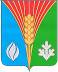 